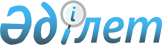 "Зоологиялық коллекцияларды құру және мемлекеттік есепке алу туралы куәлікті беру" мемлекеттік қызмет көрсету регламентін бекіту туралы" Қазақстан Республикасы Ауыл шаруашылығы министрінің 2011 жылғы 6 мамырдағы № 14-1/245 бұйрығының күші жойылды деп тану туралыҚазақстан Республикасы Ауыл шаруашылығы министрінің 2015 жылғы 3 желтоқсандағы № 18-03/1055 бұйрығы

      «Нормативтік құқықтық актілер туралы» Қазақстан Республикасының 1998 жылғы 24 наурыздағы Заңының 21-1 және 43-1-баптарына сәйкес БҰЙЫРАМЫН:



      1. «Зоологиялық коллекцияларды құру және мемлекеттік есепке алу туралы куәлікті беру» мемлекеттік қызмет көрсету регламентін бекіту туралы» Қазақстан Республикасы Ауыл шаруашылығы министрінің 2011 жылғы 6 мамырдағы № 14-1/245 бұйрығының (Нормативтік құқықтық актілерді мемлекеттік тіркеу тізілімінде № 7017 болып тіркелген, 2011 жылғы 10 қыркүйекте «Егемен Қазақстан» газетінде № 425-430 (26823) жарияланған) күші жойылды деп танылсын.



      2. Қазақстан Республикасы Ауыл шаруашылығы министрлігінің Орман шаруашылығы және жануарлар дүниесі комитеті заңнамада белгіленген тәртіппен: 



      1) осы бұйрық көшірмесінің Қазақстан Республикасының Әділет министрлігіне жіберілуін; 



      2) мерзімді баспасөз басылымдарында және «Әділет» ақпараттық- құқықтық жүйесінде ресми жариялануы; 



      3) Қазақстан Республикасы Ауыл шаруашылығы министрлігінің интернет-ресурсында орналастырылуын қамтамасыз етсін.



      3. Осы бұйрықтың орындалуын бақылау жетекшілік ететін Қазақстан Республикасы Ауыл шаруашылығы вице-министріне жүктелсін.



      4. Осы бұйрық кол қойылған күнінен бастап күшіне енеді.      Қазақстан Республикасы

      Ауыл шаруашылығы министрі                         А. Мамытбеков
					© 2012. Қазақстан Республикасы Әділет министрлігінің «Қазақстан Республикасының Заңнама және құқықтық ақпарат институты» ШЖҚ РМК
				